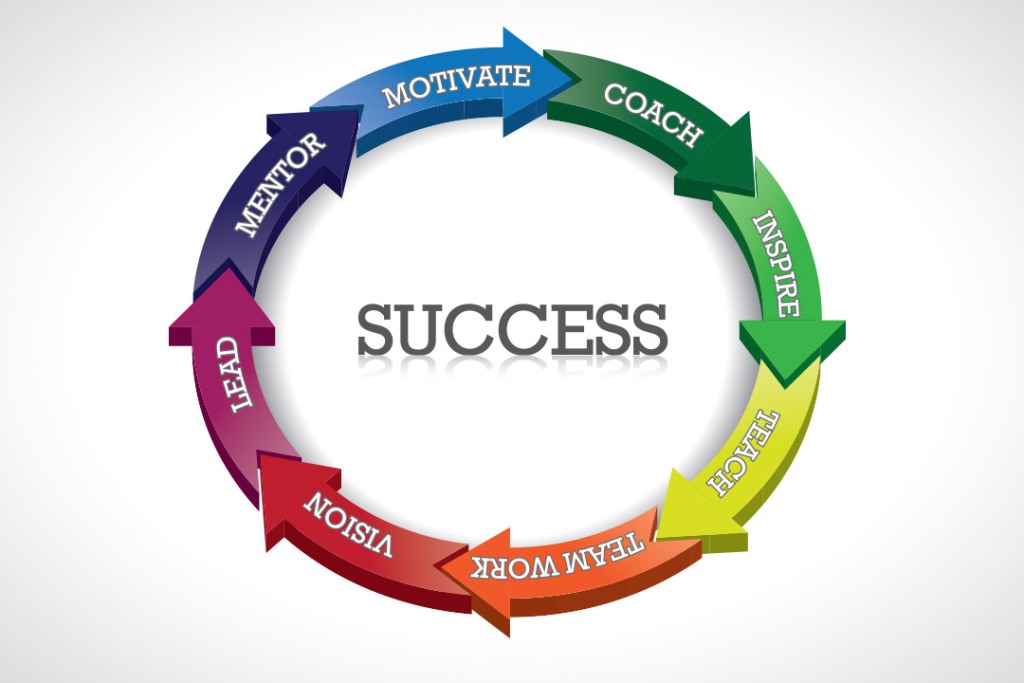 TASK 1Transform the following sentences into Reported Speech.1. "Can I borrow your car, John?", asked Brian.
Brian asked John if  his car.
2. Perhaps he speaks English.
He might  English.
3. "I will never meet Peter again," said Joan.
Joan was sure that she  Peter again.
4, "Where do you come from?", asked Mary.
Mary asked him  from.
5. "Has anyone seen my tennis racket?", I asked.
I wanted to know if anyone  my tennis racket.
6. "Don't buy me any more flowers!", Mary said to John.
Mary told John  her any more flowers.
7. I think you should take an aspirin.
You had better  an aspirin.
8. "May I use your phone?", he asked me.
He asked if  my phone.
9. They probably stopped to do some shopping.
They may  to do some shopping.
10. There are no biscuits left. I am sure Tim ate them.
Tim must  the biscuits.TASK 2Transform the following orders into Reported Speech.1. "Sit down Tom." 
He told Tom .
2. "Don't go near the sea, children." 
The children's mother warned them  near the sea.
3. "Don't be late, Tim." 
Tim's father told him .
4. "Be quiet, children." 
She told the children .
5. "Don't shoot, men!" 
The office ordered the men .
6. "Have your tickets ready, please." 
The inspector told us  our tickets ready.
7. "Don't use the phone after eleven o'clock." 
She told us  the phone after eleven o’clock.
8. "Leave your keys on the desk, please," 
The receptionist told us  our keys on the desk.
9. "Have your passports ready, please." 
The customs officer told us  our passports ready.
10. "Finish the job tonight, please." 
My boss told me  the job tonight.
11. "Run!" 
The general ordered the soldiers .
12. "Open the door, please," 
My mother told me  the door.
13. "Don't spend too much money on your holiday." 
My father told me  too much money on our holiday.
14. "Hurry up." 
He told me  up.
15. "Don't be frightened." she told, me
She told me .TASK 3Transform the following questions into the questions in Reported Speech.1. "What time does the film start, Peter?"
I asked Peter what time the .
2. "Do you watch television every evening, Chris?"
The interviewer asked Chris if he  every evening.
3. "Why did you apply for this job?"
The sales manager asked me why I  for that job.
4. "Are you taking much money with you to France?"
My bank manager wanted to know if I  much money with me.
5. "When will I know the results of the examination?"
Maria asked the examiner when she  the results of the examination.
6. "Are you enjoying your flight?"
The stewardess asked me if I  my flight.
7. "How does the photocopier work?"
I asked the salesman how the . 
8. "Have you ever been to Japan, Paul?"
She asked Paul if he  to Japan.
9. "Does this car belong to you?"
A policeman asked me if that car  to me.
10. 'What time did you get home last night?"
My parents asked me what time I  home the night before.TASK 4Transform the following sentences into Reported Speech. 1.My brother is in hospital. Bob said that …2.I haven’t seen Bob for 5 days. Bob said that …3.I’ve been playing football a lot recently. Bob said that …4.I don’ t know what Chris is doing. Bob said that …5.I hardly ever go to a swimming pool these days. Bob said that …6.I work 10 hours a day. Bob said that …7.She has had a baby. Bob said that …8.I’ll tell Tom I saw you. Bob said that …9.Bob had an accident last week. Bob said that …10.Tom and Susan are getting married next month. Bob said that …TASK 5Compare the direct and indirect speech and correct mistakes.TASK 6Choose the correct variant for transformation of the sentenceTASK 7Choose the correct variant1. My friend … he was very proud of me.a) Saidb) Toldc) Spoked) Talked2. They … me I couldn’t stay longer.a) Saidb) Toldc) Spoked) Talked3. She asked … her in this difficult situation.a) Will I helpb) Would I helpc) If I will helpd) If I would help4. I didn’t know … she wanted to know.a) Thatb) Wherec) Whatd) Which5. No one said where … the night.a) Had they spentb) They had spentc) They spentd) Did they spent6. He answered that he … for a phone call and … speak.a) Is waiting, can’tb) Was waiting, can’tc) Was waiting, couldn’td) Is waiting, couldn’t7. He didn’t tell us … to the party.a) If he will comeb) If he would comec) Whether he will comed) Would he come8. Mary asked us … the room on the left.a) So that we don’t enterb) Not to enterc) To not enterd) That we didn’t enter9. I have already said that I … part in this show.a) Won’t takeb) Haven’t takec) Wouldn’t taked) Wouldn’t be taking10. Mr. Jones tries to explain that he … his secretary since Tuesday.a) Hadn’t seenb) Hadn’t been seeingc) Didn’t seed) Hasn’t seenANSWERSTASK 11.Brian asked John if he could borrow his car.2.He might speak English.3.Joan was sure that she would never meet Peter again.4.Mary asked him where he came from.5.I wanted to know if anyone had seen my tennis racket.6.Mary told John not to buy her any more flowers.7.You had better take an aspirin.8.He asked if he might use my phone.9.They may have stopped to do some shopping.10.Tim must have eaten the biscuits.TASK 21.He told Tom to sit down.2.The children's mother warned them not to go near the sea.3.Tim's father told him not to be late.4.She told the children to be quiet.5.The office ordered the men not to shoot.6.The inspector told us to have our tickets ready.7.She told us not to use the phone after eleven o’clock.8.The receptionist told us to leave our keys on the desk.9.The customs officer told us to have our passports ready.10.My boss told me to finish the job tonight.11.The general ordered the soldiers to run.12.My mother told me to open the door.13.My father told me not to spend too much money on our holiday.14.He told me to hurry up.15.She told me not to be frightened.TASK 31.I asked Peter what time the film started.2.The interviewer asked Chris if he watched television every evening.3.The sales manager asked me why I had applied for that job.4.My bank manager wanted to know if I was taking much money with me.5.Maria asked the examiner when she would know the results of the examination.6.The stewardess asked me if I was enjoying my flight.7.I asked the salesman how the photocopier worked.8.She asked Paul if he had ever been to Japan.9.A policeman asked me if that car belonged to me.10.My parents asked me what time I had got home the night before.TASK 41.Bob said that his brother was in hospital.2.Bob said that he hadn’t seen Bob for 5 days.3.Bob said that he had been playing football a lot recently.4.Bob said that he didn’t know what Chris was doing.5.Bob said that he hardly ever went to a swimming pool those days.6.Bob said that he worked 10 hours a day.7.Bob said that she had had a baby.8.Bob said that he would tell Tom he had seen me.9.Bob said that Bob had had an accident the previous week.10.Bob said that Tom and Susan were getting married the following month.TASK 5TASK 6TASK 71. My friend … he was very proud of me.a) Saidb) Toldc) Spoked) Talked2. They … me I couldn’t stay longer.a) Saidb) Toldc) Spoked) Talked3. She asked … her in this difficult situation.a) Will I helpb) Would I helpc) If I will helpd) If I would help4. I didn’t know … she wanted to know.a) Thatb) Wherec) Whatd) Which5. No one said where … the night.a) Had they spentb) They had spentc) They spentd) Did they spent6. He answered that he … for a phone call and … speak.a) Is waiting, can’tb) Was waiting, can’tc) Was waiting, couldn’td) Is waiting, couldn’t7. He didn’t tell us … to the party.a) If he will comeb) If he would comec) Whether he will comed) Would he come8. Mary asked us … the room on the left.a) So that we don’t enterb) Not to enterc) To not enterd) That we didn’t enter9. I have already said that I … part in this show.a) Won’t takeb) Haven’t takec) Wouldn’t taked) Wouldn’t be taking10. Mr. Jones tries to explain that he … his secretary since Tuesday.a) Hadn’t seenb) Hadn’t been seeingc) Didn’t seed) Hasn’t seen1."I am not going to tolerate this any more," said Sarah.
Sarah said she was not going to tolerate this any more.
Sarah said she was not going to tolerate  any more.2."You have always been my friend," said Joe.
Joe said I was always his friend.
Joe said I  his friend.3."We never eat meat," claimed Bill.
Bill claimed that they had never eaten meat.
Bill claimed that they  meat.4."I will talk to Sam soon," she told me on Sunday.
She told me on Sunday she will talk to Sam soon.
She told me on Sunday she  to Sam soon.5."Mary used to exercise every day," he said.
He said Mary had used to exercise every day.
He said Mary  to exercise every day.6."I wish I was twenty years younger," said Linda. 
Linda said she wished she had been twenty years younger.
Linda said she  twenty years younger.7."Answer the phone!" he told me.
He told me I answered the phone.
He told me  the phone.8."Where is Alex?" she asked me.
She asked me where was Alex.
She asked me where  .9."Don't shout at me anymore," he told me.
He told me I didn't shout at him anymore.
He told me  at him anymore.1."I am waiting at the bus stop."
He told me that    at the bus stop.2."We will set off tomorrow."
On Friday they said    .3."Get out of my way!"
He ordered us    of his way.4."I invited him last week." 
She told me this week that she had invited him    .5."I will resign today."
This morning the minister announced that he would resign    .6."She'd better refuse this job."
He insisted that she    that job.7."We used to take the same medicine."
She thought that    the same medicine.8."It is time we had an agreement."
She suggested that it was time we    an agreement.9."We must go skiing in winter."
He said that they    skiing in winter.1.that2.had always been3.never ate4.would talk5.used6.wished she was7.to answer8.Alex was9.not to shout1.he was waiting2.they would set off the next day3.to get out4.last week5.today6.had better refuse7.they used to take8.had9.must go